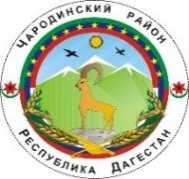 АДМИНИСТРАЦИЯМУНИЦИПАЛЬНОГО ОБРАЗОВАНИЯ «ЧАРОДИНСКИЙ РАЙОН»П О С Т А Н О В Л Е Н И Еот 11 марта 2020 г. № 16   с. Цуриб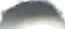 Об определениивидов обязательных и исправительных работ и мест отбывания в виде обязательных и исправительных работРуководствуясь статьями 49 и 50 У головного кодекса Российской Федерации, статьями 25 и 39 Уголовно-исполнительного кодекса Российской Федерации, № Федеральным законом от 06.10.2003 № 131-Ф3 «Об общих принципах организации местного самоуправления в Российской Федерации» в целях определения на территории муниципального образования «Чародинский район» мест отбывания осужденными наказания в виде обязательных и исправительных работ, Администрация муниципального образования «Чародинский район»                                                  п о с т а н о в л я е т:1.Утвердить прилагаемые:перечень предприятий, учреждений и организаций,  расположенных  на территории муниципального образования «Чародинский  район», определенных для отбывания осужденными уголовного наказания  в  виде  исправительных  работ   и количество предоставляемых ими рабочих мест;перечень предприятий, учреждений и организаций,  расположенных  на территории муниципального образования «Чародинский район», определенных для отбывания осужденными  уголовного наказания в виде обязательных работ ;примерный перечень работ (услуг) для отбывания уголовного наказания в виде обязательных работ на безвозмездной основе на территории муниципального образования «Чародинский район».2.Руководителям предприятий, учреждений и организаций, включенных в Перечень предприятий, учреждений и организаций, расположенных на территории муниципального образования «Чародинский район», определенных для отбывании уголовных наказаний в виде обязательных и исправительных работ, утвержденных п. 1 настоящего постановления обеспечить надлежащее исполнение требований действующего законодательства и приговоров суда об отбывании наказания лицами, осужденными к обязательным и исправительным работаю, по направлению Гунибского межмуниципального филиала ФКУ «Уголовно-исполнительная инспекция УФСИН России по Республике Дагестан»;назначить ответственных лиц за организацию и учет исполняемых осужденными видов работ;обеспечивать трудоустройство лиц, осужденных к отбыванию наказания в виде исправительных работ, и возможность отбывания осужденными наказания в виде обязательных работ;осуществлять контроль за выполнением осужденными определенных для них видов работ;уведомлять Гунибский межмуниципальный филиал ФКУ «Уголовно- исполнительная инспекция УФСИН России по Республике Дагестан» о количестве ней и часов, отработанных осужденными или об уклонении осуждённых от отбывания наказания, а также направлять в Гунибский межмуниципальный филиал ФКУ «Уголовно-исполнительная инспекция УФСИН России по Республике Дагестан» расчетные сведения и табели учета рабочего времени на осужденных.Настоящее постановление вступает в силу со дня его подписания и подлежит опубликованию в Чародинской районной газете «ЧАРАДА», размещению на официальном сайте администрации муниципального образования «Чародинский район» в информационно-телекоммуникационной сети Интернет.Контроль за выполнением настоящего постановления оставляю за собой.   И.о. Главы администрациимуниципального образования      «Чародинский район»                                                                Р.И.Магомедов               СОГЛАСОВАН                                                                              УТВЕРЖДЕН     Начальником Гунибского МФ ФКУ УИИ УФСИН по РД                 постановлением администрации                      Магомедов Г.А.                                                                            муниципального образования                «Чародинский район                                                                             от 11 марта 2020 г.                                              №16П  Е Р Е  Ч  Е Н Ьпредприятий, учреждений и организаций, расположенных на территориимуниципального образования «Чародинский район», определенных для отбывания осужденными уголовного наказания в виде исправительных работ и количество предоставляемых ими рабочих мест                    СОГЛАСОВАН                                                                         УТВЕРЖДЕН    Начальником Гунибского МФ ФКУ УИИ УФСИН по РД                            постановлением администрации                             Магомедов Г.А.                                                                            муниципального образования               «Чародинский район                                                                        от 11 марта 2020 г.                                         №16П  Е Р Е  Ч Е Н Ьпредприятий, учреждений и организаций, расположенных на территории муниципального образования «Чародинский район», определенных для отбывания осужденными уголовного наказания в виде обязательных работ   	     СОГЛАСОВАН                                                                 УТВЕРЖДЕН Начальником Гунибского МФ ФКУ УИИ УФСИН по РД            постановлением администрации                                                                                                                                               Магомедов Г.А.                                                                                     муниципального образования         «Чародинский район                                                                     от 11 марта  2020 г.                                 №16ПРИМЕРНЫЙ ПЕРЕЧЕНЬработ (услуг) для отбывания уголовного наказанияосужденными к обязательным работаю на безвозмездной основена территории муниципального образования «Чародинский район»Уборка территорий населенных пунктов и придомовых территорий.Благоустройство, очистка и озеленение территорий предприятий, учреждений и организаций, улиц, парков, сквер и иных территорий.Благоустройство, санитарная очистка и озеленение территорий. Содержание и ремонт автомобильных дорог, проездов, тротуаров, газонов. Вырубка (санитарная рубка) деревьев и кустарников, обрезка веток.Уборка, содержание и ремонт зданий, помещений. Сбор бытовых и прочих отходов, их переработка.Заготовка. Распиловка, погрузка и разгрузка древесины, дров. Погрузочно-разгрузочные работы. Подсобные работы.Земляные работы.Сезонные работы при проведении сельскохозяйственных и мелиоративных работ, заготовке сельхозпродукции.Участие в работах, связанных с животноводством (кормление и уход за животными, выпас скота, пересадка кур и т.д.).Выполнение неквалифицированных работ.Участие в ремонте и реконструкции жилого фонда, а также объектов социально- культурного назначения.Общестроительные работы, косметический ремонт зданий и помещений.Другие виды работ, не требующие предварительной профессиональной подготовки и имеющие социально-полезную направленность.Сведенияоб опубликовании МНПА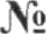 Наименованиепредприятия,  учреждения           и организацииАдрес предприятия, учреждения иорганизации1.Администрация муниципального образования «Чародинский район»Республика Дагестан.Чародинский район. с. Цуриб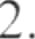 Муниципальное унитарноепредприятие «Управление капитальным строительством и жилищно-коммунальным хозяйством муниципального образования «Чародинский район»Республика Дагестан.Чародинский район. с.Цуриб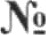 Наименованиепредприятия, учреждения иорганизацииАдреспредприятия, учреждения иорганизации1.Администрация муниципальногообразования «Чародинский район»Республика Дагестан,Чародинский район, с. Цуриб2Муниципальное унитарное предприятие«Управление капитальным строительством и жилищно-коммунальнымХозяйством муниципального образования «Чародинский район»Республика Дагестан.Чародинский район. с. ЦурибАдминистрации муниципальных образований сельских поселений муниципального образования «Чародинский район»Республика Дагестан,Чародинский районНаименование МНПАОфициальное опубликование/ размещение Постановление   -  Об определении видов обязательных и исправительных работ и мест отбывания в виде обязательных и исправительных работ На сайте МО-Чарода.РФ,в разделе «Документы»